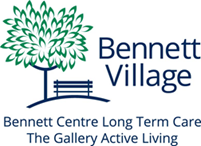 May 2022In order to assist the Nominating Committee with its recruitment efforts, please complete the following: I wish to serve as director for ________________________________ years. For the 2022 -2023 Board year I wish to sit on the following Board Committees:   Executive   Quality Care   Finance and Audit   Strategic Planning   Redevelopment   Marketing and Fundraising	   Fundraising (subcommittee of Marketing and Fundraising)   Gallery GovernanceIn what capacity?    Chair                              MemberOngoing leadership on the Board of Directors is essential especially as we enter this period of redevelopment and growth. Please indicate your interest in filling a position on the Executive and the year you would be willing to take on this responsibility.Year   Board Chair 						   Past Chair						   Board Vice Chair (to succeed Chair)   Secretary   Treasurer   Director at LargeDo you know anyone who would be interested in joining any of the above Boards or Committees in any capacity?  If yes, kindly provide further details.Name:Contact Information:What function/role(s) would they be interested in performing?Thank you for your continued support of Bennett Village.  Please send your completed form and your resume to Brian Clark, Board Chair at brian.clark900@gmail.com, by  June 21, 2022.Sincerely,2022 Nominating Committee